HALMASHAURI YA WILAYA YA BUKOMBE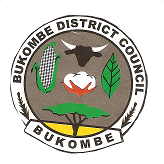 	          	TANZIAMkurungezi Mtendaji wa Halmashauri ya Wilaya ya Bukombe Ndg. Dionis Myinga anasikitika kutangaza kifo cha aliyekuwa Mwalimu wa Shule ya Msingi Igulwa Mwl Geofrey Nyumainzu  kilichotokea jana tarehe 22 Agosti, 2020  kwa ajali ya gari Wilayani Bukombe.Mwili wa marehemu utasafilishwa leo tarehe 23 Agosti, 2020 kuelekea kasulu Mkoani Kigoma kwa ajili ya mazishi.Bwana alitoa, Bwana ametwaa, Jina la Bwana lihimidiwe. Amina.Imetolewa na:-Kitengo cha TEHAMA,Halmashauri ya Wilaya ya Bukombe, Tarehe 23 Agosti, 2020.Ofisi ya Mkurugenzi Mtendaji (W),                        S.L.P. 02,BUKOMBE.23/08/2020.Simu: 028 2520704			Fax: 028 252072Baruapepe:ded@bukombedc.go.tz